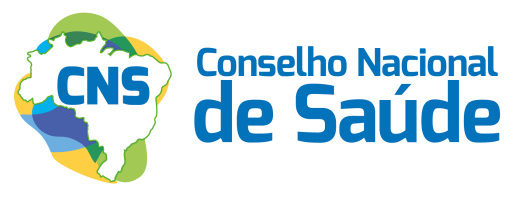 RESUMO EXECUTIVO DA DUCENTÉSIMA OCTOGÉSIMA SÉTIMA REUNIÃO ORDINÁRIA DO CONSELHO NACIONAL DE SAÚDE – CNSData: 10 e 11 de novembro de 2016Local: Plenário do Conselho Nacional de Saúde “Omilton Visconde” – Ministério da Saúde, Esplanada dos Ministérios, Bloco G, Anexo B, 1º andar – Brasília/DFOBJETIVOS DA 287ª REUNIÃO ORDINÁRIA:1) Apreciar, debater e deliberar sobre as Conferências, 2ª CNSMu e 1ª CNVS, e eventos preparatórios às etapas nacionais.2) Apreciar e deliberar sobre as demandas da Comissão Nacional de Ética em Pesquisa – CONEP.3) Discutir e deliberar sobre as particularidades da Segurança do Paciente. 4) Debater sobre os impactos da Proposta de Emenda Constitucional 241.5) Apreciar e debater sobre as ações de enfrentamento ao Aedes Aegypti (dengue, zika vírus e chikungunya).ITEM 1 – EXPEDIENTE - Aprovação da pauta da 287ª Reunião Ordinária e da Ata da 285ª Reunião Ordinária do CNS. Justificativas de ausência. Apresentação: conselheiro Ronald Ferreira dos Santos, Presidente do CNS Aprovação da pauta da 287ª Reunião Ordinária Deliberação: a pauta da 287ª RO foi aprovada com adendos. Ata da 285ª Reunião Ordinária do CNSDeliberação: aprovada a ata da 285ª RO, por unanimidade, com o adendo do conselheiro Nelson Mussolini e da conselheira Oriana Bezerra. Assessoria: Denise de Paula Cardoso e Deise Cristiane R. dos SantosITEM 2 – DINAMIZAÇÃO DO PLANO DE ENFRENTAMENTO AO AEDES AEGYPTI E AS SUAS CONSEQUÊNCIASApresentação: Ricardo Barros, Ministro de Estado da SaúdeCoordenação: conselheiro Ronald Ferreira dos Santos, Presidente do CNS           Para conhecimento. Neste ponto de pauta não houve deliberação.                                        Assessoria: Miriam Benites Falkenberg e Marina Jonas Smith ITEM 3 – IMPACTO NO FINANCIAMENTO DA SAÚDE COM A APROVAÇÃO DA PROPOSTA DE EMENDA À CONSTITUIÇÃO 241Apresentação: Marcos José Mendes, representante do Ministério da Fazenda; Graziele David, Assessora Política do INESC e Diretora do CEBES, integrante da Comissão Intersetorial de Orçamento e Financiamento – COFIN/CNSCoordenação: conselheiro André Luiz de Oliveira, coordenador adjunto da COFIN/CNS	Deliberação: neste ponto de pauta, o Plenário votou e aprovou, uma a uma, as seguintes propostas: 1) realizar a 3ª Marcha em Defesa da Democracia e do SUS, no dia 7 de dezembro, com mobilização das entidades; 2) convocar vigília nacional, de 21 a 25 de novembro, envolvendo os Conselhos Estaduais, Municipais em defesa da Democracia e do SUS; 3) chamar os CONDISIS para participar da semana de vigília nacional, de 21 a 25 de novembro e da 3ª Marcha em Defesa da Democracia e do SUS; 4) mobilizar os CES para que apoiem as estudantes que estão ocupando as escolas, e fortaleçam o debate contra a PEC n° 55; 5) mobilizar os CES para que “ocupem” as unidades de saúde com o intuito de esclarecer a população sobre os riscos da PEC 55; 6) apoiar a “Marcha para Brasília” que será realizada nos dias 28 e 29, contra a votação da PEC; 7) Realizar diálogos temáticos, semanais, (on line) com o objetivo de esclarecer os impactos da PEC 55 na saúde; 8) pautar debate no CNS sobre cenário das desigualdades econômicas e sociais (remeter à Mesa Diretora do CNS). Assessoria: Lizandra Nunes C. Conte e Marco Aurélio PereiraITEM 4 – RADAR - Revisão dos benefícios previdenciários por incapacidade. Atual contexto da saúde indígena. Combate ao Aedes Aegypti (dengue, zika vírus e chikungunya) e as suas consequências.  Coordenação: conselheiro Neilton Araújo de Oliveira, da Mesa Diretora do CNSRevisão dos benefícios previdenciários por incapacidade. Combate ao Aedes Aegypti (dengue, zika vírus e chikungunya) e as suas consequências.  Apresentação: Mariana Leal, representante da SAS/MS	Para conhecimento. Não houve deliberação. Atual contexto da saúde indígena. 	Apresentação: Regina Célia Resende, diretora do departamento da atenção primária  	Deliberação: aprovadas as três recomendações elaboradas pela CISI/CNS. A primeira recomenda à Comissão Intersetorial de Educação Permanente para o Controle Social no SUS – CIEPCSS/CNS que incorpore, em seu planejamento, ações de capacitação para os conselheiros de saúde indígenas. A segunda recomenda que a Comissão Intersetorial de Saúde Indígena acompanhe e monitore a reestruturação do DSEI Alto Rio Negro, em São Gabriel da Cachoeira-AM. A terceira recomenda ao Ministério da Saúde que reinstale imediatamente o Grupo de Trabalho para atualização da Política Nacional de Atenção à Saúde dos Povos Indígenas. O Plenário definiu ainda que: a SESAI/MS deverá elaborar informe sobre temas relevantes e prioritários a ser encaminhado à SE/CNS para envio aos conselheiros; e o tema será pauta da próxima reunião do CNS. Assessoria: Jannayna Martins Sales, Maria Camila Borges Faccenda e Éveni Meireles Costa dos SantosITEM 5 – COMISSÃO INTERSETORIAL DE ORÇAMENTO E FINANCIAMENTO – COFINComposição da mesa: conselheiro André Luiz de Oliveira; e conselheiro Wanderley Gomes da Silva, coordenador da COFIN/CNSDeliberação: neste ponto de pauta, o Plenário aprovou, por maioria, recomendação elaborada pela COFIN/CNS. No documento, o CNS recomenda à Presidência que adote medidas corretivas pelos Ministérios responsáveis, com o objetivo de aprimorar o desenvolvimento das ações e serviços públicos de saúde no âmbito federal. Assessoria: Lizandra Nunes C. ConteITEM 6 – SEGURANÇA DO PACIENTEApresentação: Luciana, Ministério da Saúde; e Júlia Souza Vidal, COPES/ANVISACoordenação: conselheiro Neilton Araujo de Oliveira, da Mesa Diretora do CNS	Neste ponto de pauta não houve deliberação. Assessoria: Éveni Meireles Costa dos Santos e Maria Eugênia Carvalhaes CuryITEM 7 – INDICADORES E DIRETRIZES DA POLÍTICA NACIONAL DE SAÚDE INTEGRAL DA POPULAÇÃO NEGRAEsdras Daniel dos Santos Pereira, diretor do Departamento de Apoio à Gestão Participativa – DAGEP/SGEP/MS; conselheira Jupiara Gonçalves de Castro, representando a Federação de Sindicatos de Trabalhadores Técnicos Administrativos em Instituições de Ensino Superior Públicas do Brasil – FASUBRA; e conselheira Sônia Pereira, representando a Rede Nacional Lai Lai Apejo Coordenação: conselheiro Ronald Ferreira dos Santos, Presidente do CNS Deliberação: neste ponto de pauta, o Plenário definiu que a Mesa Diretora e a Comissão Intersetorial de Políticas de Promoção da Equidade –CIPPE/CNS deverão construir estratégias para ampliar o debate sobre saúde da população negra na pauta do CNS; e que o tema deverá ser debatido na 2ª Conferência de Saúde da Mulher e na 1ª Conferência Nacional de Vigilância em Saúde, bem como em eventos como a EXPOEPI que acontecerão em 2017.  Assessoria: Fredson Oliveira Carneiro e Neuza Viana CastanhaITEM 8 – COMISSÃO INTERSETORIAL DE RECURSOS HUMANOS E RELAÇÕES DE TRABALHO – CIRHRTApresentação: conselheiro Danilo Amorim, coordenador adjunto da CIRHRT/CNSCoordenação: conselheira Francisca Rêgo Oliveira Araújo, da Mesa Diretora do CNS Deliberação: neste ponto de pauta, o Plenário apreciou os oito pareceres elaborados pela CIRHRT com o seguinte resultado: a) aprovados, em bloco, os cinco pareceres insatisfatórios: 1) Instituto de Educação Superior da Paraíba; 2) Centro Universitário Monte Serrat; 3) Faculdade Mauá de Brasília; 4) Faculdade Montes Belos; 5) Faculdade Integrada Brasil Amazônia - FIBRA; e b) aprovados, um a um, os três pareceres com parecer satisfatório com recomendações: 1) Faculdade Novo Tempo de Itapipoca/Ceará; 2) Faculdade Ateneu; e 3) Universidade Católica do Salvador. Além disso, o Plenário aprovou o GT das DCNs com conselheiros nacionais de Saúde e convidados sugeridos pela CIRHRT, acrescentando os convidados sugeridos pelo Pleno/CNS. Serão pactuados na 172ª RO/CIRHRT, em 22 e 23 de novembro, objetivos, metas e cronograma do GT, a serem apresentados no Pleno/CNS de dezembro.Informes Processos referentes a cursos de graduação em Enfermagem Foi informado ao Pleno/CNS que o MEC ainda não enviou nenhum processo referente aos cursos de graduação em enfermagem, conforme Decreto 8.754, de 10 de maio de 2016. Deliberação: oficiar o MEC.Representação do MEC para compor a CIRHRT/CNSFoi informado que não houve indicação, até o momento, de representante do MEC para compor a CIRHRT/CNSDeliberação:  formalizar a demanda ao Gabinete/MS. Ordem de Suplência na CIRHRTDeliberação: foi apresentada e aprovada a Ordem de Suplência na CIRHRT, encaminhada pelos fóruns de trabalhadores e usuários: trabalhadores: 1 - Adilson Luiz Szymanski - CNTS; 2 - Crizolda Assis de Araújo - FASUBRA; 3 - Francisco Batista Júnior - CFF; 4 - Jefferson de Souza Bernardes - CFP; 5 - Rogério Roberte - CFFa. Observação: a sexta suplência é ocupada por Jane Aurelina Temóteo de Queiroz Elias, que reside em Brasília e não precisa de passagens nem diárias para participar das reuniões, por isto, fica fora da lista; usuários: 1 - Hercília Melo do Nascimento - ANPG; 2 - Edmundo Dzuaiwi Omore - COIAB; 3 - Leidjane Ferreira de Melo - NCST; 4 - Maria Guilhermina Cunha Salasário - ABGLT; 5 - Gilene José dos Santos - SINTAPI/CUT. Assessoria: Miriam Benites Falkenberg, Américo Yuiti Mori e Marina Jonas SmithITEM 9 – COMISSÃO NACIONAL DE ÉTICA EM PESQUISA - CONEPApresentação: conselheiro Jorge Alves de Almeida Venâncio, coordenador da CONEP. O coordenador da CONEP/CNS fez informes sobre temas diversos, mas não houve deliberação. Assessoria: Jannayna Martins SalesITEM 10 – CONFERÊNCIAS1ª Conferência Nacional de Vigilância em SaúdeInforme, sem deliberação. 2ª Conferência Nacional de Saúde das MulheresDeliberação: neste ponto de pauta, o Plenário aprovou, por unanimidade, os seguintes aspectos relativos à realização da 2ª Conferência Nacional de Saúde das Mulheres: a) delegação: 1.500 delegados e delegadas mais 10% de convidados e 5% de participantes livres, sendo 40% distribuídos igualitariamente nos estados e 60% proporcionais à população; b) percentual de homens e mulheres: no mínimo, 60% de mulheres em todos os segmentos; c) Cronograma: 1° de janeiro a 21 de maio de 2017: etapa municipal; 22 de maio a 20 de junho: etapa estadual; e 1° a 4 de agosto de 2017: etapa nacional. A metodologia da 2ª CNSM será apreciada pelo Pleno do CNS na próxima reunião ordinária.VII Encontro Nacional das Comissões Intersetoriais de Saúde do Trabalhador e da Trabalhadora.Apresentação: conselheiro Geordeci Menezes de Souza Para conhecimento. Não houve deliberação. 7º Simpósio Brasileiro de Vigilância Sanitária - 7º SIMBRAVISA. Data: 26 a 30 de novembro de 2016. Local: Salvador/Bahia. Tema central “Sistema Único de Saúde - SUS e seu Sistema Nacional de Vigilância Sanitária – SNVS”. Apresentação: Marco Aurélio, assessor do CNS Assessoria: Wagner de Almeida Muniz, Maria Eugênia Carvalhaes Cury, Neuza Viana Castanha, Kátia Cristina Gonçalves, Camila Chrispim de Carvalho, Eliana BohlandITEM 11 – INFORMES GERAIS - INFORMES SOBRE AS REUNIÕES DAS COMISSÕES INTERSETORIAIS – INDICAÇÕES INFORMES SOBRE AS REUNIÕES DAS COMISSÕES INTERSETORIAISNeste ponto de pauta, os conselheiros fizeram informes sobre as reuniões das comissões do CNS realizadas no último período. INDICAÇÕESCoordenação: conselheiro Geordeci Menezes de Souza, da Mesa Diretora do CNS Apresentação: Neide Rodrigues dos Santos, Secretária-Executiva do CNS 1) Fórum Atores da Saúde. Até seis vagas para o Conselho Nacional de Saúde, sendo um desses indicados para representar o Presidente Ronald na mesa de abertura da atividade.  Obs.: As passagens serão custeadas pelo organizador do evento. Data:  7 de dezembro de 2016. Local: São Paulo/SP. Indicação: conselheira Heliana Neves Hemeterio dos Santos; conselheiro Antônio de Souza Amaral; e conselheira Maria Laura Carvalho Bicca.2) Audiência Pública sobre “A reforma da política de drogas e as possibilidades de atuação do Ministério Público”. Data: 17 de novembro de 2016. Local: Brasília/DF.Não houve indicação. 3) V Plenária Estadual de Conselhos de Saúde do Pará. Data: 23 de novembro de 2016. Local: Belém/PA.Não houve indicação. 4) Audiência Pública sobre educação a distância na Assembleia Legislativa do Estado de São Paulo (Alesp). Data: 29 de novembro de 2016. Local: São Paulo – SP. Indicação: conselheiro Antônio Muniz da Silva. 5) Grupo de Assessoramento Estratégico (GAE) – Sistema Nacional de Transplante. Conselheira Ivone Martins de Oliveira foi indicada para suplência. Solicita indicação de conselheiro (a) do segmento dos usuários para titularidade.  Indicação: conselheira Maria Zenó Soares da Silva. 6) PRONON e PRONAS/PCDA indicação atual é de somente uma vaga (sendo um titular e um suplente) e não duas, como constava anteriormente.  Na 285ª RO foram indicados os seguintes nomes: Comitê Gestor do Programa Nacional de Apoio à Atenção Oncológica. Indicação: conselheira Andréa Karolina Bento (Titular) e conselheira Valdelice Teodoro (Suplente); e Comitê Gestor do Programa Nacional de Atenção à Pessoa com Deficiência. Indicação: conselheira Marisa Fúria Silva (Titular) e conselheira Priscila Veiga (Suplente).Indicação: titular – conselheira Andrea Karolina Bento; e suplente - conselheiro Antônio Muniz. 		ITENS EXTRAS Debate sobre revisão da atenção básicaApresentação: Allan Nuno, diretor de Atenção Básica/MS	Deliberação: neste ponto, o Plenário aprovou, por unanimidade, a constituição de GT do CNS para debater a atenção básica e apresentar diretrizes para o processo de revisão da atenção básica. Indicativo: contemplar um representante do comitê de políticas de equidade Lançamento da publicação “Subsídios para o Cuidado à Saúde do Povo Cigano”.  A cartilha é voltada aos gestores e trabalhadores de saúde sobre as especificidade e cuidados no atendimento da população de etnia cigana nos serviços do Sistema Único de Saúde (SUS).Composição da mesa: Esdras Daniel Pereira, diretor do DAGEP/CNS; e Elisa Costa, presidente da AMSK BrasilSugestão de pauta para a próxima reunião do CNS: Edital do Programa mais Médicos. Solicitação apresentada pela conselheira Sônia Pereira: realização de seminário sobre saúde da população negra. Encaminhamento: enviar a solicitação para Mesa Diretora do CNS.  Assessoria: Assessoria Técnica (Comissões), Lídia Pinheiro Gilson, Marta Valeria das Graças Miranda e Maria do Socorro Pereira da Silva